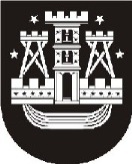 KLAIPĖDOS MIESTO SAVIVALDYBĖS ADMINISTRACIJOSUGDYMO IR KULTŪROS DEPARTAMENTOŠVIETIMO SKYRIAUS VEDĖJASĮSAKYMASDĖL Klaipėdos miesto savivaldybės administracijos ugdymo ir kultūros departamento švietimo skyriaus VEDĖJO 2019 m. VASARIO 26 d. įsakymo nr. ŠV1-82 „Dėl švietimo įstaigų, vykdančių ikimokyklinio ir priešmokyklinio ugdymo programas, darbo vasaros mėnesiais 2019 mETAIS“ pakeitimo2019 m. balandžio 2 d. Nr. ŠV1-164KlaipėdaVadovaudamasi Lietuvos Respublikos vietos savivaldos įstatymo 18 straipsnio 1 dalimi, p a k e i č i u Klaipėdos miesto savivaldybės administracijos Ugdymo ir kultūros departamento Švietimo skyriaus vedėjo 2019 m. vasario 26 d. įsakymo Nr. ŠV1-82 „Dėl švietimo įstaigų, vykdančių ikimokyklinio ir priešmokyklinio ugdymo programas, darbo vasaros mėnesiais 2019 metais“ priedo 1 punkto 32 eilutę ir išdėstau ją taip:                                                                                                                                              „    „Eil. Nr.Įstaigos pavadinimasĮstaiga vasarą dirbsĮstaiga vasarą nedirbs 32.Lopšelis-darželis „Sakalėlis“06-03–06-3008-12–08-3107-01–08-09Švietimo skyriaus vedėjaLaima Prižgintienė